Логарифмдік функция тарихы.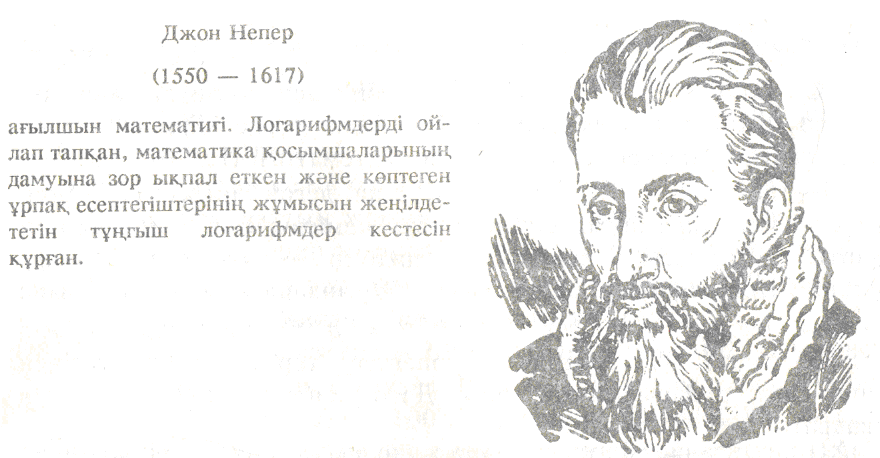 Логарифмдердің негізгі қасиеттері. Логарифмдермен істес болғанда көрсеткіштік функцияның қасиеттерінен туындайтын олардың мынадай қасиеттері қолданылады:Кез келген  () және кез келген оң х пен у мәндерінде мына теңдіктер орындалады.Мына тест тапсырмасын  орында. Тест тапсырмасы:1.                            А) 2		В) 3 		С) -4  		D) 42.                       А) 1          	В) 2            	С) 3                   D) -13.                     А) 5                   	В) 4             	С) 1          	D) 3